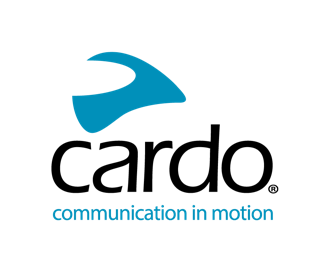 «Эй, Кардо, попроси моего спутника выйти за меня замуж…»Последний опрос клиентов Cardo показал, что более 250 пользователей Cardo сделали предложение через свою гарнитуру Cardo — всего 20 лет назад это было бы невозможно, поскольку устройств связи для мотоциклов не существовало, за исключением жестов рук и криков друг на друга на светофорах. .Cardo выпустила первую в мире беспроводную гарнитуру внутренней связи на базе Bluetooth для мотоциклов и с тех пор отвечает за большинство инноваций в отрасли, включая первую внутреннюю MESH связь, первую звуковую систему премиум-класса от JBL и первую систему голосовой связи.Более 18 000* респондентов из 114 разных стран, внимательно изучив данные, показали, что есть много общего внутри мирового сообщества #CardoFam...Почти 60% респондентов ездят в закрытых шлемах и модулярах, которые являются вторыми по популярности типами шлемов.Чуть более 44% райдеров имеют туристическую модель шлемов, и большинство ездят группами по 3-15 райдеров.Хобби было целью поездок у многих опрошенных, страсть и свобода были названы главными причинами их пробега, и более чем половине опрошенных поездки на мотоциклах помогают улучшить их психологическое состояние.Отправляясь в отпуск на мотоцикле, 45% райдеров предпочитают проехать более 476 миль/766 км — неудивительно, что помимо Cardo, закуски и напитки были тем, без чего они не выходили из дома!Более половины респондентов использовали гарнитуру в течение трех и более лет, а более 70% выбрали Cardo в качестве своего первого устройства.Обязательно послушайте, как пользователи Cardo подпевают во время езды — почти половина опрошенных используют свое устройство для прослушивания музыки, при этом 17% напевают, 44% время от времени поют, а 17% признаются, что «выступают».С ответами со всего мира и гонщиками, которые испытывают разные погодные условия, неудивительно, что тремя самыми любимыми функциями устройств Cardo являются: звук от JBL, водонепроницаемость и динамическое подключение внутри сети.Когда дело доходит до разговоров, на «Семья» и «Супруга» приходится более половины звонков, сделанных пользователями, а «Друзья» составляют чуть менее 30%.Еще одна вещь, с которой #CardoFam согласилась, заключалась в том, что девятикратный чемпион мира по мотогонкам Гран-при Валентино Росси был их любимым образцом для подражания среди знаменитостей, за ним следуют шестикратный чемпион мира MotoGP Марк Маркес и «Король крутости» Стив МакКуин, занявшие второе и третье места соответственно.Посетите каналы социальных сетей Cardo Systems, чтобы узнать больше о #CardoFam, или www.cardosystems.com, чтобы найти устройство Cardo, которое вам подходит.*18780 респондентовО Кардо СистемсCardo Systems поставляет передовые устройства связи для путешествующих. Подключение мотоциклистов, любителей активного отдыха и искателей приключений к своим телефонам, своей музыке и друг к другу. В 2004 году компания Cardo выпустила первую в мире беспроводную гарнитуру внутренней связи на основе Bluetooth для мотоциклов и с тех пор является автором большинства инноваций в отрасли. Это включает в себя создание инновационной технологии MESH, первой звуковой системы премиум-класса от JBL и первого устройства с голосовым управлением, и это лишь некоторые из них. Продукция Cardo продается более чем в 100 странах и является ведущим мировым коммуникационным устройством для групп, находящихся в движении.